Termín zadání: pondělí 8. 6. 2020Termín odevzdání: soboty 13. 6. 2020 ČESKÝ JAZYK A LITERATURAPovinný úkol k odevzdání: SHODA PŘÍSUDKU S PODMĚTEM- rod ženskýNejprve si ústně projdi učebnici str. 170, 171 (věnuj pozornost zvýrazněné tabulce)PS – str. 55/3, 6  				cvičení 4 a 5 VYPRACUJEME V ONLINE HODINĚ!!!sešit školní – str. 171/2 ČTENÍPokračuj ve čtení knihy (čtení s porozuměním).MATEMATIKAPovinný úkol k odevzdání:  OBVOD OBDÉLNÍKUučebnice str. 51Podívej se na video https://www.youtube.com/watch?v=RMTEOCd99rA   Stačí se podívat je od 2:13 min, začátek jste viděli minulý týden (obvod čtverce) Zápis do sešitu geometrie:Datum + nadpis OBVOD OBDÉLNÍKUNačrtni si podle ruky jednoduchý obdélník ABCD, vyznač si jeho vrcholy (velká tiskací písmena) a strany (malá písmena).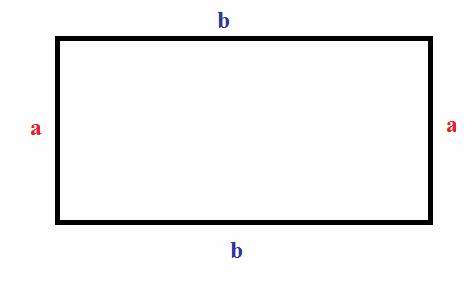 poznámka: doplň si vrcholy stran A, B, C, DZapiš si: Obvod obdélníku je součet délek všech jeho stran.	   Obvod obdélníku značíme malé o.	  Obvod obdélníku můžeme vypočítat trojím způsobem: 1. sečteme délky všech čtyř stran	o = a + b + a + b2. vynásobíme dvěma délky sousedních stran a součiny sečteme 	o = 2 . a + 2 . b3. sečteme délky sousedních stran a součet vynásobíme dvěma 	o = 2 . (a + b)pozn. nejčastěji používaný vzorec je třetí varianta tj. o = 2 . (a + b)Vypracuj cvičení str. 51/5 (náčrt, konstrukce a výpočet)Početník – str. 28/ 1 (dva sloupce) VYPRACUJEME V ONLINE HODINĚ!!!PŘÍRODOVĚDAProlistujte si učebnici, podívejte  se, co jsme se celý rok učili. A pusťte se do posledního testu na straně 74.Tento opakovací test je podstatně lehčí než ten z minulého týdne. Nabízí vám výběr ze tří odpovědí. Zjistíte, co si pamatujete.Úkol k odeslání:Vezměte si sešit přírodovědy a pište odpovědi na dané otázky. Stačí  jen číslo a písmeno vybrané odpovědi VZOR: 1aVLASTIVĚDAI ve vlastivědě se blížíme ke konci. Dějepisná část končí kapitolou Marie Terezie a Josef II. Přečti si strany 95 – 97. Zapiš do sešitu rámeček na straně 97.Úkol k odeslání:Do sešitu odpověz na otázky na straně 97 .Prohlédni si některé kapitoly Dějiny českého národa, které lze stále najít na čt.edu.cz Posílám opět postup, jak se k němu dostat1) čt.edu.cz2) 1. stupeň3) přírodověda  a vlastivěda4) nahoře rámeček – zadejte hledaný výraz6) Školská reforma Marie Terezie, Reformy Marie Terezie, Josef II. Určitě si vybereš i další kapitoly, které tě zajímají.